District of Columbia, Delaware and Maryland District Council22nd Episcopal District, Pentecostal Assemblies of the World, IncorporatedOne Lord, One Faith, One Baptism. Ephesians 4:5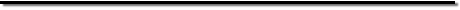 Application for Membership, Home Missionary Local FellowshipFull Name: _________________________________________________________________________________Address:    _________________________________________________________________________________City:           ________________________________ State: ______________________ Zip: __________________Name of Church Affiliation: ___________________________________________________________________Pastor’s Name: _____________________________________________________________________________Application for:               Membership (   )     Missionary (    )       Local Fellowship (    )How long have you been a member of this church? ________________________________________________Are you willing to be governed by the Constitution and by-laws of the District of Columbia, Delaware and Maryland District Council? ____________________________.When and where did you receive the baptism of the Holy Ghost?  ______________________________________________________________________________________________________________________________When and where were you baptized in the name of Jesus’ name (according to Acts 2:38)? __________________________________________________________________________________________________________Do you fully support the Apostolic Doctrine which includes living a life above sin? _______________________Do you attend Church regularly? ______________________________Do you solemnly affirm that the above statements are true as to the best of your knowledge? _____________Applicant’s Signature: ________________________________________________________________________I do hereby solemnly affirm that the above statements by __________________________________________are true to the best of my knowledge.Pastor’s Signature: __________________________________________________________________________________Note: Each Pastor is responsible for the deportment of every applicant that he/she signs